12 МОНИТОРИНГ ГОТОВНОСТИ ПРОФЕССОРСКО-ПРЕПОДАВАТЕЛЬСКОГО СОСТАВА К РАБОТЕ В 
ИНКЛЮЗИВНЫХ ГРУППАХ12.1 Характеристика участия вузов-партнеров в мониторинге	112.2 Результаты мониторинга и их использование в работе	312.1 Характеристика участия вузов-партнеров в мониторингеВ настоящее время реализация идей инклюзивного образования выступает одной из современных тенденций российской образовательной политики, которая предполагает обучение детей с учетом разнообразия особых образовательных потребностей. При этом наибольший резонанс вызывают вопросы организации обучения детей с ОВЗ совместно с физически здоровыми сверстниками. Согласно статистике Федерального реестра инвалидов, в настоящее время в России насчитывается более 2 млн. детей с ОВЗ и инвалидностью, в Уральском федеральном округе детей в возрасте 15-17 лет – более 10,5 тысяч. С каждым годом их число растет. Сегодня более 160 тысяч детей с ОВЗ обучаются инклюзивно. Развитие отечественного инклюзивного образования закреплено в федеральном законе «Об образовании в РФ» (2012 г.), в различных государственных программах, федеральных государственных образовательных стандартах высшего образования, что в значительной мере повышает требования к профессиональной деятельности педагогов, преподавателей. На современном этапе развития инклюзивного образования в высшей школе особая роль отводится системе повышения квалификации преподавательских кадров на федеральном, региональном и муниципальном уровнях.Однако, феномен психологической готовности к инклюзивному образованию является малоисследованным, не представляется возможным в настоящее время представить научно обоснованное и валидное описание уровней готовности, методики оценивания и т.п. Цель мониторинга состоит в проведение исследования, задача которого не ставить определенный «диагноз» готовности преподавателя к инклюзивному образованию, а описать картину психологической готовности российских преподавателей к нему, используя качественный и количественный анализ, в том числе на основе применения всех возможностей многомерной статистики. Психологическая готовность к преподавательской деятельности включает в себя следующие компоненты:Когнитивный компонент, определяющий характер представлений, убеждений и уровень знаний по проблематике инклюзивного образования, понимание специфики реализации профессиональной деятельности при взаимодействии с инклюзивной группой.Аффективный компонент отражает эмоциональное отношение к реализации преподавательской деятельности в условиях инклюзивного образования, переживание ответственности за конечный результат деятельности.Мотивационно-ценностный компонент включает потребности, интересы, ценности в отношении к инклюзивному образованию, включая стремление развивать свои личностные и профессиональные компетенции, позволяющие реализовывать задачи инклюзивного образования.Регуляторно-поведенческий компонент отражает способность перестраивать свое поведение в зависимости от изменения характера и условий преподавания в условиях инклюзивного образования.Мониторинг проводится по единой анкете сети РУМЦ РФ, состоящей из 23 вопросов.Согласно дорожным картам взаимодействия ЧелГУ и вузов-партнеров мониторинг готовности профессорско-преподавательского состава к работе в инклюзивных группах включили в план совместной работы 25 вузов (за исключением Технического университета УГМК). Технология проведения мониторинга для вузов-партнеров включала следующие этапы:1. Определить преподавателей, участвующих в опросе. В мониторинге могли участвовать преподаватели вне зависимости от наличия опыта работы в инклюзивных группах. Возможные выборки:– случайная выборка по всему вузу;– выборка преподавателей одного факультета/института;– все преподаватели кафедры/кафедр.2. Организовать проведение опроса преподавателей вуза (ориентировочно 20 человек в каждом вузе).Опрос осуществлялся на основе печатных анкет с последующим внесением в гугл-формы или через заполнение анкет в гугл-форме в режиме онлайн с дальнейшей выгрузкой анкет на портал инклюзивноеобразование.рф.Всего в ноябре 2019 года опрошено 777 преподавателей 23 вузов Свердловской, Челябинской и Курганской областей.В мониторинге не приняли участие три вуза-партнера. Уральский филиал Финуниверситета не принял участие в мониторинге, поскольку соглашение о сотрудничестве было заключено после завершения мониторинга, а Уральский институт фондового рынка и Институт международных связей не участвовали в мониторинге, поскольку у их преподавателей нет опыта работы в инклюзивных группах.Численность опрошенных преподавателей региона по вузам представлена в таблице 12.1.Таблица 12.1 – Численность преподавателей по вузам (чел. и в % к общему числу опрошенных)12.2 Результаты мониторинга и их использование в работе	В ноябре 2019 года в соответствии с дорожной картой деятельности ресурсного учебно-методического центра по обучению инвалидов и лиц с ограниченными возможностями здоровья на базе ФГБОУ ВО «Челябинский государственный университет» проведен мониторинг готовности профессорско-преподавательского состава вузов Свердловской, Челябинской и Курганской областей к работе в инклюзивных группах со студентами с инвалидностью.Цель исследования – мониторинг готовности профессорско-преподавательского состава к работе в инклюзивных группах.Задачи исследования:Выявить отношение преподавателей к инклюзивному образованию, насколько они знакомы с его сущностью, их мнение о наиболее  целесообразных формах его организации и обучения, о влиянии  обучения студента с инвалидностью в студенческой группе на эффективность и качество образовательного процесса, заинтересованность  преподавателей в повышении квалификации по вопросам вузовского обучения лиц с инвалидностью.Изучить  готовность преподавателей работать со студентами-инвалидами и инклюзивными группами, оценить психологические сложности и методические трудности такой работы,  знание  преподавателями специальных технических средств обучения  студентов с инвалидностью, специфики учебного процесса,  требований к разработке и реализации адаптированных профессиональных образовательных программ высшего образования для студентов с инвалидностью.Представить мнения преподавателей по основным вопросам инклюзивного образования в зависимости от области, выбора форм организации вузовского обучения лиц с инвалидностью, стажа преподавательской работы в вузе, должности, прохождения повышения квалификации по вопросам инклюзивного высшего образования, пола и др.Объект мониторинга – преподаватели вузов региона.Предмет – готовность преподавателей вузов к работе в инклюзивных группах.Участие в мониторинге приняли 777 преподавателей 22 вузов-партнеров и ЧелГУ.Из всех опрошенных по региону 60% доцентов, 20% – старших преподавателей, 9,8% – профессоров, 7,3% – преподавателей, 3,5% – ассистентов.По стажу преподавательской работы в высшей школе: 36% – свыше 20 лет, 25% – 15-20 лет, 19% – 10-15 лет, 12% – 5-10 лет, 9,0% – до 5 лет.Опрошено 74% преподавателей женского пола и 26% мужского. Из общего числа опрошенных практически 2/3 преподавателей проходили повышение квалификации по вопросам инклюзивного высшего образования, 38% такой подготовки не имеют. Каждому второму приходилось ранее или приходится сейчас обучать студентов с инвалидностью, а 41% такого опыта не имеют. У каждого второго есть близкие, друзья или знакомые люди с инвалидностью и практически столько же их не имеют. Выборка представительная.В протоколах компьютерной обработки информации с анкет представлены статистические данные в абсолютных цифрах и в процентах к общему числу опрошенных по региону, каждой области и каждому вузу, свод ответов на открытый вопрос, связи между вопросами (приложения 12.1, 12.2). В настоящей записке излагаются результаты анализа готовности профессорско-преподавательского состава к работе в инклюзивных группах по региону и по Свердловской, Челябинской и Курганской областям. Сгруппированные по указанным выше основаниям данные приводятся в таблицах и иллюстрируются рисунками. Отношение преподавателей к инклюзивному образованию Реализация высшего инклюзивного образования во-многом зависит от представления о нем профессорско-преподавательского состава вузов, его квалификации и знания специфики такого образования, отношения к нему. Опрос преподавателей вузов Свердловской, Челябинской и Курганской областей показал, что подавляющее их большинство – 91% знакомы с сущностью инклюзивного подхода в высшем образовании (рисунок 12.1). Рисунок 12.1 – Знакомство преподавателей с сущностью инклюзивного подхода в высшем образовании? (в % к числу опрошенных преподавателей вузов по региону)Фактически не знакомы малая часть – 7,5% и не имеют ни малейших представлений практически единицы –1,9%. При этом заметим, что почти половина преподавателей хорошо знакомы – 44% или являются экспертами в этой области – 2,3%. А 45% знакомы, но только в самом общем плане.Есть различия в знании сущности инклюзивного подхода в высшем образовании по областям (таблица 12.2). Так, хорошо и прекрасно знакомы с сущностью инклюзивного подхода в высшем образовании по региону 46%, по Курганской области – 56%, по Челябинской – 52%, по Свердловской – 39%.Таблица 12.2 – Знакомство преподавателей с сущностью инклюзивного подхода в высшем образовании (в % к общему числу опрошенных преподавателей вузов по региону и по Свердловской, Челябинской и Курганской областям)Относительно больше хорошо знающих сущность инклюзивного образования среди тех преподавателей, кто за обучение лиц с инвалидностью в обычных вузах в общих группах и потоках (52%), кто со стажем работы более 20 лет (49%) (таблица 12.3).Также больше хорошо знакомых с сущностью инклюзивного образования среди доцентов и профессоров (48% и 50% соответственно), среди тех, кто проходил повышение квалификации по вопросам инклюзивного высшего образования (57%) (таблица 12.4).Таблица 12.3 – Знакомство преподавателей с сущностью инклюзивного подхода в высшем образовании (в % к общему числу опрошенных преподавателей по региону и в группах по выбору наиболее целесообразных форм вузовского обучения лиц с инвалидностью, стажу преподавательской работы в высшей школе)Таблица 12.4 – Знакомство преподавателей с сущностью инклюзивного подхода в высшем образовании (в % к общему числу опрошенных преподавателей вузов по региону и в группах по должности и повышению квалификации по вопросам инклюзивного высшего образования)  Принципиальный вопрос – выбор формы организации вузовского обучения лиц с инвалидностью. Характерно, что более половины преподавателей вузов Свердловской, Челябинской и Курганской областей считают наиболее целесообразно обучать лиц с инвалидностью в обычных вузах в общих потоках и группах (рисунок 12.2). Каждый третий за обучение инвалидов в обычных вузах, но в отдельных группах или в специализированных подразделениях. За обучение лиц с инвалидностью в специализированных вузах малая часть преподавателей – 6,6%. Указывают на нецелесообразность обучения инвалидов в вузе незначительная часть опрошенных преподавателей – 1,3%. Малая часть – 5,9% затруднились ответить.Рисунок 12.2 – Мнение преподавателей о том, в какой форме наиболее целесообразно организовывать вузовское обучение лиц с инвалидностью 
(в % к числу опрошенных преподавателей вузов по региону)За обучение лиц с инвалидностью в «обычных» вузах в общих группах и потоках по региону 54%, по Курганской области – 59%, по Челябинской – 58%, по Свердловской – 49% (таблица 12.5). Таблица 12.5 – Мнение преподавателей о наиболее целесообразной форме организации вузовского обучения лиц с инвалидностью  
(в % к общему числу опрошенных преподавателей вузов по региону и по Свердловской, Челябинской и Курганской областям)Больше сторонников организации вузовского обучения лиц с инвалидностью в «обычных» вузах в общих группах и потоках среди преподавателей со стажем преподавательской работы в высшей школе от 15 до 20 лет (58%), меньше со стажем от 10 до 15 лет (49%) (таблица 12.6).Таблица 12.6 – Мнение преподавателей о наиболее целесообразной форме организации вузовского обучения лиц с инвалидностью (в % к общему числу опрошенных преподавателей вузов по региону и в группах по стажу преподавательской работы в высшей школе)Больше за такую форму организации вузовского обучения инвалидов выступают преподаватели (58%) и те, кто прошел повышение квалификации по вопросам инклюзивного высшего образования (60%) (таблица 12.7).Значительная часть – 42% преподавателей вузов считают оптимальной для лиц с инвалидностью такую форму организации вузовского обучения как очно – заочное (рисунок 12.3). За дистанционное обучение – 27%, за очное – 17%, за заочное – только 4,1%. Затруднились ответить всего 10%.Относительно больше выступают за очно-заочное обучение инвалидов преподаватели вузов Челябинской области – 48%, за дистанционное обучение преподаватели вузов Свердловской области – 31%, за очное обучение преподаватели вузов Курганской области – 24% (таблица 12.8).Таблица 12.7 – Мнение преподавателей о том, какие формы организации вузовского обучения оптимальны для лиц с инвалидностью  
(в % к общему числу опрошенных преподавателей вузов по региону и в группах по должности и по прохождению повышения квалификации по вопросам инклюзивного высшего образования)Рисунок 12.3 – Мнение преподавателей о том, какие формы организации вузовского обучения оптимальны для лиц с инвалидностью (в % к числу опрошенных преподавателей вузов по региону)Таблица 12.8 – Мнение преподавателей о том, какие формы организации вузовского обучения оптимальны для лиц с инвалидностью 
(в % к общему числу опрошенных преподавателей вузов по региону и по Свердловской, Челябинской и Курганской областям)Очно-заочное обучение лиц с инвалидностью больше поддерживают преподаватели, считающие, что наиболее целесообразно организовывать вузовское обучение инвалидов в «обычных» вузах, но в отдельных группах или в специализированных подразделениях – 48%, преподаватели со стажем работы в высшей школе до 5 лет (таблица 12.9).  За  дистанционное  обучение инвалидов  больше  выступают  сторонники  их учебы в специализированных вузах – 61%  из  их числа, не целесообразности их обучения в вузе – 50%, обучения в «обычных»  вузах, но в отдельных группах или в специализированных  подразделениях – 31%,  преподаватели  со стажем  работы  в вузе свыше 20 лет – 32%.  За   очное обучение инвалидов больше из числа тех, кто за   их учебу в «обычных» вузах в общих группах и на потоках – 25%.Таблица 12.9 – Мнение преподавателей о том, какие формы организации вузовского обучения оптимальны для лиц с инвалидностью 
(в % к общему числу опрошенных преподавателей по региону и в группах по выбору наиболее целесообразных форм вузовского обучения лиц с инвалидностью, стажу преподавательской работы в высшей школе)Относительно больше очно-заочное обучение инвалидов поддерживают среди преподавателей – 51% и тех, кто проходил повышение квалификации по вопросам инклюзивного высшего образования – 47% (таблица 12.10). Дистанционное обучение больше поддерживают профессора – 47%, старшие преподаватели – 30%, кто не проходил повышения квалификации по вопросам инклюзивного высшего образования – 33%.  За очное обучение инвалидов больше выступают профессора – 22% и те, кто прошел повышение квалификации по вопросам инклюзивного высшего образования – 20%.Таблица 12.10 – Мнение преподавателей о том, какие формы организации вузовского обучения оптимальны для лиц с инвалидностью 
(в % к общему числу опрошенных преподавателей вузов по региону и в группах по должности и по прохождению повышения квалификации по вопросам инклюзивного высшего образования)Заметное большинство – практически две трети преподавателей считают, что обучение в студенческой группе студента с инвалидностью никак не повлияет на эффективность и качество образовательного процесса (рисунок 12.4). Каждый четвертый подчеркивает, что это скажется (точно и скорее) положительно. Считает, что это скажется отрицательно (крайне и скорее) только каждый десятый.Большинство – 77% преподавателей вузов региона поддержали бы (полностью или скорее) идею о поступлении абитуриента с инвалидностью (с нарушением зрения, слуха или опорно-двигательного аппарата) в вуз. Поддержали бы эту идею о поступлении в вуз абитуриента с инвалидностью еще больше преподавателей – 88% из тех, кто хорошо знаком с сущностью инклюзивного подхода в высшем образовании, 90% тех, кто за их обучение в «обычных» вузах в общих группах и потоках, 84% проходивших повышение квалификации по вопросам инклюзивного высшего образования, 82% тех, у кого среди близких, друзей или знакомых есть люди с инвалидностью.Рисунок 12.4 – Мнение преподавателей о влиянии обучения в студенческой группе студента с инвалидностью на эффективности и качество образовательного процесса в целом (в % к числу опрошенных преподавателей вузов по региону)Только 5,8% преподавателей региона скорее порекомендовали бы ориентироваться на получение среднего профессионального образования, а всего лишь 1,2% настойчиво убеждали бы ориентироваться сугубо на получение среднего профессионального образования. Не рискнули бы дать конкретный совет 16%. Данные опроса свидетельствуют, что подавляющее большинство – 91% преподавателей вузов региона заинтересованы в повышении квалификации по вопросам вузовского обучения лиц с инвалидностью (рисунок 12.5). Не заинтересованы в принципе лишь 3,6% и скорее не заинтересованы только 5,1% преподавателей.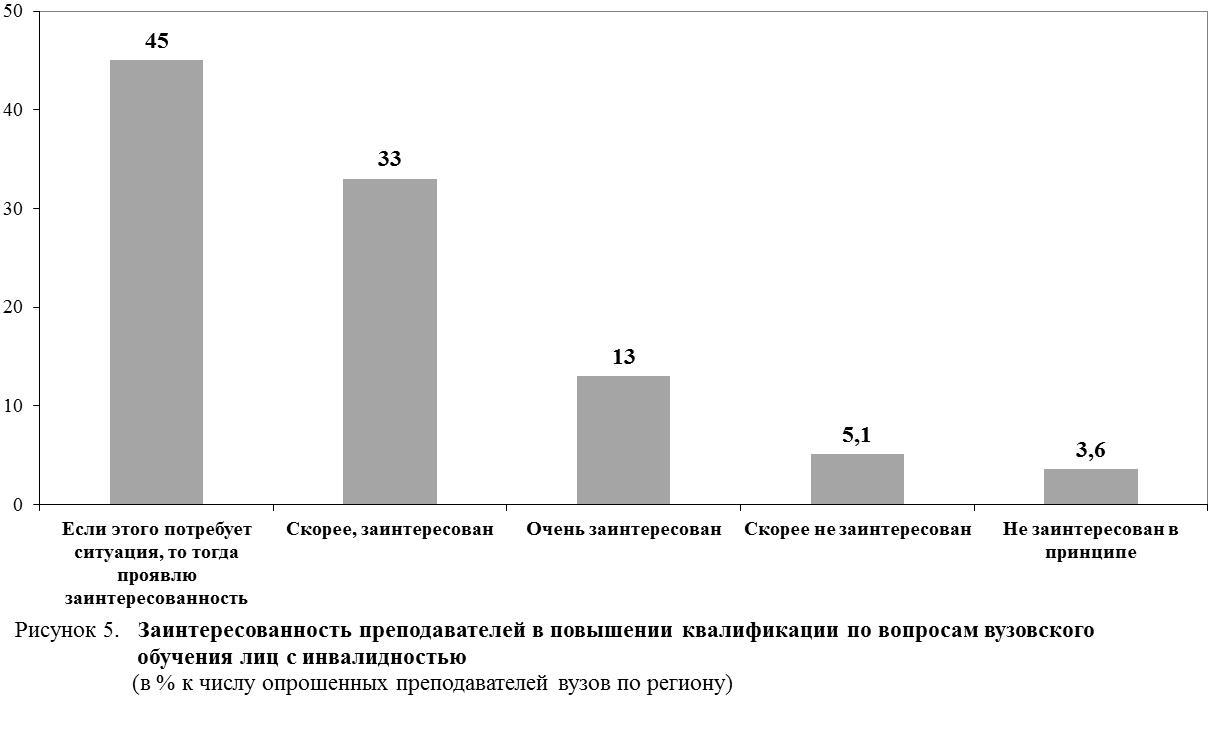 Рисунок 12.5 – Заинтересованность преподавателей в повышении квалификации по вопросам вузовского обучения ли ц с инвалидностью (в % к числу опрошенных преподавателей вузов по региону)Относительно больше преподавателей, заинтересованных в повышении квалификации по вопросам вузовского обучения лиц с инвалидностью, в вузах Курганской (94%) и Челябинской (93%) областей (таблица 12.11). Таблица 12.11 – Заинтересованность преподавателей в повышении квалификации по вопросам вузовского обучения лиц с инвалидностью 
(в % к общему числу опрошенных преподавателей вузов по региону и по Свердловской, Челябинской и Курганской областям)Относительно больше заинтересованы в повышении квалификации по вопросам  вузовского обучения инвалидов сторонники организации их обучения  в «обычных» вузах  в общих группах и потоках (95% из их числа), в «обычных» вузах, но в отдельных группах или в специализированных подразделениях (95%), преподаватели со стажем работы в высшей школе  15-20 лет (94%) (таблица 12.12).Таблица 12.12 – Заинтересованность преподавателей в повышении квалификации по вопросам вузовского обучения лиц с инвалидностью
(в % к общему числу опрошенных преподавателей по региону и в группах по выбору наиболее целесообразных форм вузовского обучения лиц с инвалидностью, стажу преподавательской работы в высшей школе)Больше заинтересованных в повышении квалификации по вопросам вузовского обучения лиц с инвалидностью среди преподавателей (по должности) – 99%, среди тех, кто проходил повышение квалификации по вопросам инклюзивного образования – 94% (таблица 12.13).Таблица 12.13 – Заинтересованность преподавателей в повышении квалификации по вопросам вузовского обучения лиц с инвалидностью
(в % к общему числу опрошенных преподавателей вузов по региону и в группах по должности и по прохождению повышения квалификации по вопросам инклюзивного высшего образования)Готовность преподавателей работать с инклюзивными группамиВ ходе исследования, проведенного среди преподавателей вузов Свердловской, Челябинской и Курганской областей, выявлялись проблемы, связанные с готовностью преподавателей, в том числе в психологическом плане, работать на потоках и в группах, где обучаются студенты с инвалидностью.  Опрос 2019 года показал, что подавляющее большинство преподавателей вузов психологически готовы работать с аудиторией, где есть студенты с инвалидностью (рисунок 12.6). По региону таких оказалось 89%. Однако каждый второй преподаватель региона считает это сложным, но не настолько, чтобы это стало непреодолимым препятствием. Еще каждый шестой преподаватель не видит здесь особых сложностей. В тоже время для 11% преподавателей работа с такими аудиториями является психологически трудной, а для 2,2% – «чрезвычайно сложной».Рисунок 12.6 – Сложность для преподавателей в психологическом плане проводить учебные занятия на потоке или в группе, где есть студенты с инвалидностью (в % к числу опрошенных преподавателей вузов по региону)Несколько выше доля преподавателей, которые не видят особых сложностей в работе с группами, где есть студенты-инвалиды, в Курганской области (таблица 12.14).Таблица 12.14 – Сложность для преподавателей в психологическом плане проводить учебные занятия на потоке или в группе, где есть студенты с инвалидностью (в % к общему числу опрошенных преподавателей вузов по региону и по Свердловской, Челябинской и Курганской областям)Примечательно, что больше преподавателей, для которых особых сложностей в работе со студентами-инвалидами нет, среди тех, кто хорошо знаком с сущностью инклюзивного подхода в высшем образовании и является экспертом в этой области. Больше таких и среди тех, кто выступает за обучение в «обычных» вузах в общих группах и потоках, чем среди тех, кто за обучение таких студентов в специализированных вузах (21% против 7,8% соответственно). В ходе опроса также выявлена потребность в организации курсов повышения квалификации по вопросам инклюзивного высшего образования для преподавателей в регионе.  Психологически не готовы к работе на потоке или группах, где есть студенты с инвалидностью, чаще преподаватели, которые не проходили повышение квалификации по вопросам инклюзивного высшего образования, чем те, кто такую подготовку проходил (12% против 7,5% соответственно). Чаще не готовы и те преподаватели, кому ранее не приходилось обучать студентов с инвалидностью, чем те, которые уже имеют такой опыт (13% против 6,4% соответственно). Выявлены трудности методического характера у преподавателей в регионе в ходе образовательного процесса с группами, где обучаются студенты-инвалиды. Только 29% преподавателей отметили, что нет таких трудностей, а 59% преподавателей в регионе указали, что «трудности есть, но они вполне преодолимы» (рисунок 12.7). Наличие трудностей методического характера в ходе подготовки студентов-инвалидов подтверждается и тем, что каждый восьмой преподаватель в регионе отмечает, что эти трудности для них скорее или чрезвычайно велики. Рисунок 12.7 – Мнение преподавателей о трудностях методического характера при работе на потоке или в группах, где есть студенты с инвалидностью (в % к числу опрошенных преподавателей вузов по региону)В вузах Курганской области несколько больше оказалось преподавателей, которые не имеют заметных трудностей методического характера в ходе проведения учебных занятий в группах, где есть студенты с инвалидностью, и не оказалось ни одного преподавателя, для которого трудности с методическим обеспечением носят чрезвычайный характер (таблица 12.15). Таблица 12.15 – Мнение преподавателей о трудностях методического характера при работе в группе, где есть студенты с инвалидностью
(в % к общему числу опрошенных преподавателей вузов по региону и по Свердловской, Челябинской и Курганской областям)Чаще имеют трудности методического характера преподаватели, которые фактически не знакомы или не имеют ни малейшего представления о сущности инклюзивного подхода в высшем образовании (22% и 20% соответственно). Преподавателей, которые считают эти трудности вполне преодолимыми, больше среди тех, которые ранее или сейчас обучают студентов с инвалидностью, чем среди тех, которые не имеют подобного опыта (63% против 56% соответственно).  Исследование показало, что часть преподавателей не владеют необходимыми знаниями о специальных технических средствах, которые используются в образовательном процессе со студентами-инвалидами. Несмотря на то, что большинство преподавателей указали, что знакомы с такими специальными техническими средствами обучения (77%), каждый второй знаком с ними, «но только в самом общем плане», еще каждый шестой хорошо знаком, но только с некоторыми из них (рисунок 12.8). Только 5,8% преподавателей хорошо знакомы и знают, каким образом и в каких случаях используются те или иные из них. А каждый пятый преподаватель в регионе совершенно не знаком со специальными техническими средствами обучения студентов-инвалидов. Больше преподавателей, которые знакомы со специальными техническими средствами обучения студентов с инвалидностью в Челябинской области (85%), меньше таких – в Свердловской области (69%) (таблица 12.16). Однако в Челябинской области несколько больше оказалось и тех преподавателей, которые знакомы с такими средствами, но только в самом общем плане (56%). Больше преподавателей, которые совершенно не знакомы со специальными техническими средствами обучения студентов-инвалидов в Свердловской области (27%). Рисунок 12.8 – Мнение преподавателей о том, знакомы ли они со специальными техническими средствами обучения, используемыми в образовательном процессе студентами с инвалидностью (в % к числу опрошенных преподавателей вузов по региону)Таблица 12.16 – Мнение преподавателей региона о том, знакомы ли они со специальными техническими средствами обучения, используемыми в образовательном процессе студентами с инвалидностью
 (в % к общему числу опрошенных преподавателей вузов по региону и по Свердловской, Челябинской и Курганской областям)Преподавателей, которые знакомы со специальными техническими средствами обучения, но только в самом общем плане, больше среди тех, кто поверхностно знаком с сущностью инклюзивного подхода в высшем образовании, чем среди тех, кто об этом не имеет ни малейшего представления. Больше таких среди преподавателей - женщин, чем среди мужчин (55% против 50% соответственно). Преподавателей, которые хорошо и очень хорошо знакомы с некоторыми средствами обучения, знают каким образом и в каких случаях используются те или иные специальные технические средства в два раза больше оказалось среди тех, кто прекрасно или хорошо знаком с сущностью инклюзивного подхода в высшем образовании и являются экспертом в этой области. Естественно, преподавателей, которые совершенно не знакомы с такими средствами обучения больше среди тех, кто не имеет ни малейшего представления и фактически не знаком с сущностью инклюзивного подхода в высшем образовании, больше и среди тех, кто не проходил повышение квалификации по вопросам инклюзивного высшего образования. Больше таких среди преподавателей - мужчин, чем среди женщин (26% против 18% соответственно). Такие преподаватели гораздо чаще встречаются среди тех, которые считают организацию вузовского обучения лиц с инвалидностью не целесообразной (60%). В ходе опроса выявлено, что знакомы со специальными техническими средствами обучения студентов-инвалидов чаще те преподаватели, которые прошли повышение квалификации по вопросам инклюзивного высшего образования и имели или имеют опыт работы с такими студентами (таблица 12.17).Таблица 12.17 – Мнение преподавателей региона о том, знакомы ли они со специальными техническими средствами обучения, используемыми в образовательном процессе со студентами с инвалидностью
 (в % к общему числу опрошенных преподавателей вузов по региону и в группах преподавателей, знакомых с сущностью инклюзивного высшего образования, и по выбору наиболее целесообразной формы организации вузовского обучения лиц с инвалидностью)Подавляющее большинство преподавателей в целом представляют себе специфику учебно-познавательной и коммуникативной деятельности студентов с инвалидностью. Причем, почти каждый второй преподаватель представляет ее в общем плане, четверть опрошенных имеют некоторые, но, скорее, обыденные представления об этой специфике (рисунок 12.9). А каждый восьмой преподаватель не имеет отчетливых представлений о специфике учебно-познавательной и коммуникативной деятельности студентов-инвалидов и даже не приходилось задумываться о ней.  8,1% – только слышали об этой специфике, но особо с ней не знакомы. Представляют себе весьма отчетливо эту специфику и обуславливаемые ею особенности работы только 15% преподавателей.Рисунок 12.9 – Мнение преподавателей о том, насколько отчетливо они представляют себе специфику учебно-познавательной и коммуникативной деятельности студентов с инвалидностью (в % к числу опрошенных преподавателей вузов по региону)Гораздо больше преподавателей, которые в общем плане представляют себе специфику и обуславливаемые ею особенности работы преподавателя со студентами-инвалидами, в Челябинской области (53%) (таблица 12.18). В общем плане представляют себе эту специфику и обуславливаемые ею особенности работы преподавателя чаще те, кто хорошо знаком с сущностью инклюзивного подхода в высшем образовании (59%), преподаватели, которые за организацию вузовского обучения лиц с инвалидностью в «обычных» вузах в общих группах и потоках (52%), больше таких и среди тех, кто проходил повышение квалификации по вопросам инклюзивного высшего образования (56%).Таблица 12.18 – Мнение преподавателей региона о том, насколько отчетливо они представляют себе специфику учебно-познавательной и коммуникативной деятельности студентов с инвалидностью
 (в % к общему числу опрошенных преподавателей вузов по региону и по Свердловской, Челябинской и Курганской областям)Преподавателей, которые имеют некоторые, но, скорее, обыденные представления об этой специфике больше среди тех, кто знаком, но только в самом общем плане с сущностью инклюзивного подхода в высшем образовании (41%), среди преподавателей, которые за организацию вузовского обучения инвалидов в специализированных вузах (41%). Несколько больше таких и среди тех, кто не проходил повышение квалификации по вопросам инклюзивного высшего образования и кому не приходилось ранее или не приходится сейчас обучать студентов с инвалидностью (39% и 32% соответственно), со стажем преподавательской работы в высшей школе 5-10 лет (36%), среди старших преподавателей (41%).  Заметно больше представляют эту специфику и среди тех преподавателей, которые прошли повышение квалификации по вопросам инклюзивного высшего образования, чем тех, кто такой подготовки не имеет (20% против 6,8% соответственно), кому приходилось ранее или сейчас приходится обучать студентов с инвалидностью (20% против 7,8% соответственно). В ходе опроса выявлено, что каждый пятый преподаватель не знаком с требованиями, которые предъявляются к реализации адаптированных профессиональных образовательных программ высшего образования для студентов с инвалидностью (рисунок 12.10). Каждый третий преподаватель в регионе с ними знаком, но только в самом общем плане, еще практически каждый четвертый «скорее знаком, чем не знаком». Преподавателей, которые очень хорошо знают эти требования оказалось только 18%.  Рисунок 12.10 – Знакомство преподавателей с требованиями к реализации адаптированных профессиональных образовательных программ высшего образования для студентов с инвалидностью (в % к числу опрошенных преподавателей вузов по региону)Преподавателей, которые знают требования к реализации адаптированных программ высшего образования для студентов с инвалидностью, больше в Челябинской области (88%), чем в вузах Свердловской и Курганской областей (таблица 12.19).        Таблица 12.19 – Знакомство преподавателей региона с требованиями к реализации адаптированных профессиональных образовательных программ высшего образования для студентов с инвалидностью
(в % к общему числу опрошенных преподавателей вузов по региону и по Свердловской, Челябинской и Курганской областям)Преподавателей, которые очень хорошо знакомы с требованиями к реализации адаптированных программ для студентов-инвалидов, больше среди тех, кто прекрасно знаком с сущностью инклюзивного подхода в высшем образовании, является экспертом в этой области, кто за организацию вузовского обучения лиц с инвалидностью в «обычных» вузах в общих группах и потоках. Больше таких и среди тех преподавателей, кто проходил повышение квалификации по вопросам инклюзивного высшего образования, чем среди тех, кто такой подготовки не имеет (26% против 4,7% соответственно). Обратим внимание на то, что 54% преподавателей не умеют самостоятельно разрабатывать для студентов с инвалидностью адаптированные варианты рабочих программ и адаптированные учебно-методические материалы (рисунок 12.11). Почти каждый четвертый преподаватель отметил, что умеет, но только для какой-либо одной категории студентов с инвалидностью и только 11% преподавателей региона отметили, что умеют, причем для различных категорий студентов с инвалидностью. Рисунок 12.11 – Мнение преподавателей о возможности самостоятельно разрабатывать для студентов с инвалидностью адаптированные варианты рабочих программ и адаптированные учебно-методические материалы реализуемых Вами учебных дисциплин (в % к числу опрошенных преподавателей вузов по региону)Преподавателей, которые способны самостоятельно разработать для студентов с инвалидностью адаптированные варианты рабочих программ и адаптированные учебно-методические материалы, больше в вузах Челябинской области (таблица 12.20). Преподавателей, которые умеют самостоятельно разрабатывать адаптированные варианты рабочих программ и адаптированные учебно-методические материалы в рамках реализуемых учебных дисциплин, причем для различных категорий студентов с инвалидностью, больше среди тех, кто прекрасно знаком с сущностью инклюзивного подхода в высшем образовании, является экспертом в этой сфере.Таблица 12.20 – Умение преподавателей региона самостоятельно разрабатывать для студентов с инвалидностью адаптированные варианты рабочих программ и адаптированные учебно-методические материалы по реализуемым учебным дисциплинам 
(в % к общему числу опрошенных преподавателей вузов по региону и по Свердловской, Челябинской и Курганской областям)Преподавателей, которые умеют самостоятельно разрабатывать адаптированные варианты рабочих программ и адаптированные учебно-методические материалы в рамках реализуемых учебных дисциплин, но только для какой-либо одной категории студентов с инвалидностью, больше среди тех, кто хорошо знаком с сущностью инклюзивного подхода в высшем образовании (41%), за организацию вузовского обучения лиц с инвалидностью в «обычных» вузах в общих группах и потоках и в «обычных» вузах, но в отдельных группах или в специализированных (32% и 30% соответственно). Больше таких преподавателей и среди тех, кто проходил повышение квалификации по вопросам инклюзивного высшего образования, чем среди тех, кто такой подготовки не имеет (36% против 14% соответственно); среди тех, кто обучал или обучает студентов с инвалидностью (34%). Преподавателей, которые отметили, что скорее не умеют разрабатывать адаптированные для студентов-инвалидов курсы, больше среди тех, кто знаком с сущностью инклюзивного подхода в высшем образовании, но только в самом общем плане (45%), среди тех, кто за организацию вузовского обучения лиц с инвалидностью в специализированных вузах (51%). Больше таких и среди преподавателей, которым ранее и сейчас не приходилось обучать студентов с инвалидностью, чем среди тех, кто такой опыт имеет (44% против 29% соответственно).Не умеют разрабатывать адаптированные курсы чаще преподаватели, которые фактически не знакомы или не имеют ни малейшего представления о сущности инклюзивного подхода в высшем образовании (55% и 53% соответственно). Больше таких и среди тех, кто считает организацию вузовского обучения лиц с инвалидностью нецелесообразной (50%), кто не проходил повышение квалификации по вопросам инклюзивного высшего образования (34%), кому не приходилось обучать студентов с инвалидностью (23%).На вопрос: «Знакомы ли Вы с требованиями к организации и проведению промежуточной и итоговой аттестации студентов с инвалидностью?» большинство преподавателей ответили, что знакомы, однако только 18% из них очень хорошо знакомы, треть – знакомы, но только в самом общем плане, каждый четвертый – «скорее знаком, чем не знаком» (рисунок 12.12). Четверть преподавателей региона фактически не знакомы с требованиями к организации и проведению промежуточной и итоговой аттестации студентов с инвалидностью. Несколько больше доля преподавателей, которые знакомы с требованиями к организации и проведению промежуточной и итоговой аттестации студентов с инвалидностью, в Челябинской области (84%), меньше таких преподавателей в вузах Свердловской области (таблица 12.21).Рисунок 12.12 – Знакомство преподавателей с требованиями к организации и проведению промежуточной и итоговой аттестации студентов с инвалидностью (в % к числу опрошенных преподавателей вузов по региону)В вузах Челябинской области несколько больше оказалось преподавателей, которые очень хорошо знают эти требования (25%). Таблица 12.21 – Знакомство преподавателей региона с требованиями к организации и проведению промежуточной и итоговой аттестации студентов с инвалидностью (в % к общему числу опрошенных преподавателей вузов по региону и по Свердловской, Челябинской и Курганской областям)Преподавателей, которые хорошо знакомы с требованиями к организации и проведению промежуточной и итоговой аттестации студентов с инвалидностью, больше среди тех преподавателей, которые проходили повышение квалификации по вопросам инклюзивного высшего образования, чем среди тех, кто такую подготовку не имеет (26% против 4,1% соответственно); кому приходилось ранее или сейчас обучать студентов с инвалидностью, чем среди тех, кто такой опыт не имеет (24% против 9,0% соответственно).Преподавателей, которые указали, что скорее знакомы, чем не знакомы с требованиями промежуточной и итоговой аттестации, больше среди преподавателей со стажем работы в высшей школе от 5 до 10 лет (30%).Преподавателей, которые знакомы с такими требованиями, но в самом общем плане, больше среди тех, кто знаком в самом общем плане с сущностью инклюзивного подхода в высшем образовании (43%).Фактически не знакомы с такими требованиями чаще преподаватели, которые фактически не имеют ни малейшего представления и о сущности инклюзивного подхода в высшем образовании. Больше таких среди тех преподавателей, которые считают не целесообразным обучение инвалидов в вузе (70%), среди тех, кто не проходил повышение квалификации по вопросам инклюзивного высшего образования (50%), кому не приходилось ранее и сейчас обучать студентов с инвалидностью (36%), среди преподавателей со стажем работы в высшей школе до 5 лет или от 5 до 10 лет (33% и 32% соответственно), среди ассистентов и старших преподавателей (33% и 32% соответственно).Качество и успешность организации учебного процесса во многом определяется информированностью преподавателя о наличии студентов с инвалидностью на потоке или в группе. Отсюда психологическая неготовность, сложности в разработке программ и фондов оценочных средств для таких студентов. Результаты опроса 2019 года показали, что каждый третий преподаватель в регионе информацию о студентах с инвалидностью получает после того, как начинается учебный процесс, а каждый шестой вообще может и не знать, что такие студенты есть на курсе (рисунок 12.13). Каждый пятый узнает об этом по ходу проведения занятий, еще каждый пятый – во время первого занятия. Рисунок 12.13 – Получение преподавателями информации о том, что на потоке или в учебной группе, где Вы преподаете, обучаются студенты с инвалидностью (в % к числу опрошенных пр6еподавателей вузов по региону)Информированность преподавателей об обучении студентов-инвалидов на потоке или в группах лучше организована в вузах Челябинской области (таблица 12.22). Больше здесь и тех преподавателей, которые узнают о том, что в группах студенты-инвалиды до того, как начинаются занятия (55%). Каждый четвертый преподаватель в Свердловской и столько же в Курганской области отметили, что могут и не знать, что такие студенты есть на потоке или в учебной группе.  Таблица 12.22 – Получение информации преподавателями о том, что на потоке или в учебной группе обучаются студенты с инвалидностью 
 (в % к общему числу опрошенных преподавателей вузов по региону и по Свердловской, Челябинской и Курганской областям)Преподавателей, которые узнают об обучении студентов с инвалидностью на потоке или в группах до того, как начинаются занятия, больше среди тех, кто за организацию вузовского обучения лиц с инвалидностью в «обычных» вузах в общих группах и потоках (50%), среди прошедших повышение квалификации по вопросам инклюзивного высшего образования (53%), со стажем преподавательской работы в высшей школе до 5 лет (50%), среди преподавателей (58%). Преподаватели женского пола об этом более информированы, чем мужского (50% против 26% соответственно).Преподавателей, которые узнают об обучении студентов с инвалидностью по ходу проведения занятий, больше среди тех, кто фактически не знаком с сущностью инклюзивного подхода в высшем образовании (35%), кто считает нецелесообразным организацию вузовского обучения лиц с инвалидностью (30%), не проходивших повышение квалификации по вопросам инклюзивного высшего образования (26%).Преподавателей, которые не информируются об обучении студентов-инвалидов, больше среди тех, кто не имеют ни малейшего представления о сущности инклюзивного подхода в высшем образовании (67%), кто не проходил повышение квалификации по вопросам инклюзивного высшего образования (25%), кому не приходилось ранее или сейчас обучать студентов с инвалидностью (24%). ЗаключениеМониторинг готовности профессорско-преподавательского состава к работе в инклюзивных группах свидетельствует об очевидных положительных сдвигах в реализации инклюзивного высшего образования. Опрос преподавателей вузов Свердловской, Челябинской и Курганской областей показал, что подавляющее большинство преподавателей   знакомы с сущностью инклюзивного подхода в высшем образовании. Относительно больше таких среди тех, кто за обучение лиц с инвалидностью в «обычных» вузах в общих группах и потоках, кто проходил повышение квалификации по вопросам инклюзивного высшего образования.Более половины преподавателей вузов считают, что наиболее целесообразно обучать лиц с инвалидностью в «обычных» вузах в общих группах и потоках. Еще больше за такую форму обучения те преподаватели, кто прошел повышение квалификации по вопросам инклюзивного высшего образования. Значительная часть преподавателей за очно-заочное обучение лиц с инвалидностью. Но есть и те, кто за дистанционное и заочное.Две трети преподавателей считают, что обучение в студенческой группе студента с инвалидностью никак не повлияет на эффективность и качество образовательного процесса. Заметное большинство преподавателей готовы поддержать идею поступления абитуриента с инвалидностью в вуз. Еще больше поддерживают такую идею преподаватели, кто хорошо знаком с сущностью инклюзивного подхода в высшем образовании.Подавляющее большинство преподавателей вузов заинтересованы в повышении квалификации по вопросам вузовского обучения лиц с инвалидностью. В ходе опроса выявлена потребность преподавателей региона в организации курсов повышения квалификации по вопросам инклюзивного высшего образования. Особых психологических и методических сложностей в работе со студентами-инвалидами нет у преподавателей, которые знакомы с сущностью инклюзивного подхода в высшем образовании и являются экспертами в этой области. Больше таких и среди тех, кто выступает за обучение лиц с инвалидностью в «обычных» вузах в общих группах и потоках.Заметное большинство преподавателей знакомы со специальными техническими средствами обучения студентов – инвалидов, представляют специфику учебно-познавательной и коммуникативной деятельности студентов с инвалидностью, получают своевременную информацию о их наличии на потоках и в группах, знакомы с требованиями к организации и проведению промежуточной и итоговой аттестации.Половина преподавателей сегодня знакомы с требованиями к реализации адаптированных профессиональных образовательных программ высшего образования для лиц с инвалидностью, а более чем каждый третий умеет их разрабатывать.Вместе с тем, еще некоторая часть преподавателей вузов не знакомы или мало знакомы с сущностью инклюзивного высшего образования, не поддерживают обучение лиц с инвалидностью в «обычных» вузах в общих группах и потоках, не прошли повышение квалификации по вопросам инклюзивного образования. Очевидно, что работу в этом направлении целесообразно продолжить, дойти до каждого такого преподавателя.Отсутствие профессиональной подготовки, повышения квалификации по вопросам инклюзивного образования предопределили проблемы, связанные с неготовностью части преподавателей, в том числе и в психологическом плане, работать на потоках и в группах, где обучаются студенты с инвалидностью. Каждый второй преподаватель считает такую работу сложной, а каждый девятый – психологически трудной. Больше таких среди преподавателей, которые не проходили повышение квалификации по вопросам инклюзивного высшего образования, не имеют опыта работы со студентами-инвалидами.В ходе опроса выявлены трудности методического характера для преподавателей при проведении учебных занятий в группах, где есть студенты с инвалидностью. Чаще такие трудности возникают у преподавателей, которые не знакомы с сущностью инклюзивного подхода в высшем образовании.Часть преподавателей вузов в регионе не владеют необходимыми знаниями о специальных технических средствах, которые используются в образовательном процессе со студентами-инвалидами. Большинство преподавателей слабо представляют или не знают специфику учебно-познавательной и коммуникативной деятельности студентов-инвалидов.  Еще каждый четвертый не знает требования, которые предъявляются к реализации адаптированных профессиональных образовательных программ высшего образования. Каждый второй преподаватель не способен самостоятельно разработать адаптированные варианты рабочих программ и адаптированные учебно-методические материалы.Некоторые преподаватели вузов недостаточно информированы и о требованиях к организации и проведению промежуточной и итоговой аттестации студентов с инвалидностью.  Не готовность ряда преподавателей к работе со студентами-инвалидами связана с несвоевременным информированием их о таких студентах на потоке и в группе. Информацию до преподавателя об обучающихся с инвалидностью доводят в лучшем случае в ходе занятий, а каждый шестой преподаватель отметил, что «может и не знать, что такие студенты есть вообще на курсе».Заметные положительные сдвиги в реализации  инклюзивного образования в регионе, активное и заинтересованное участие в этом профессорско-преподавательского состава, выявляемые проблемы и трудности позволяют целеустремленно и эффективно продолжить эту работу, дойти в ней до каждого вуза, каждого преподавателя,  каждой инклюзивной группы и студента в ней.№Наименование вузаЧел.%1Гуманитарный университет243,12Екатеринбургская академия современного искусства303,93Курганский государственный университет212,74Курганский филиал Российской академии народного хозяйства и государственной службы при Президенте Российской Федерации70,95Магнитогорская государственная консерватория (академия) им. М.И. Глинки202,66Магнитогорский государственный технический университет им. Г.И. Носова384,97Международный Институт Дизайна и Сервиса212,78Российский государственный профессионально-педагогический университет212,79Уральский государственный архитектурно-художественный университет222,810Уральский государственный горный университет10,111Уральский государственный лесотехнический университет1011312Уральский государственный педагогический университет405,113Уральский государственный юридический университет334,214Уральский государственный экономический университет314,015Уральский социально-экономический институт (филиал образовательного учреждения профсоюзов высшего образования «Академия труда и социальных отношений»)202,616Уральский федеральный университет им. Первого Президента России Б.Н. Ельцина557,117Челябинский государственный университет1772318Челябинский филиал Российской академии народного хозяйства и государственной службы при Президенте Российской Федерации344,419Шадринский государственный педагогический университет263,320Южно-Уральский государственный гуманитарно-педагогический университет222,821Южно-Уральский государственный институт искусств имени
П.И. Чайковского60,822Южно-Уральский государственный университет (национальный исследовательский университет)10,123Южно-Уральский институт управления и экономики263,3Итого777100По регионуСвердловская областьЧелябинская областьКурганская областьЗнаком, но только в самом общем плане45454541Да, хорошо знаком44374956Фактически не знаком7,5133,01,9Прекрасно знаком, являюсь экспертом в этой области2,31,73,30,0Не имею ни малейших представлений1,93,60,31,9Все опрошенныеФорма наиболее целесообразной организации вузовского обучения лиц с инвалидностьюФорма наиболее целесообразной организации вузовского обучения лиц с инвалидностьюФорма наиболее целесообразной организации вузовского обучения лиц с инвалидностьюФорма наиболее целесообразной организации вузовского обучения лиц с инвалидностьюФорма наиболее целесообразной организации вузовского обучения лиц с инвалидностьюСтаж преподавательской работы в высшей школеСтаж преподавательской работы в высшей школеСтаж преподавательской работы в высшей школеСтаж преподавательской работы в высшей школеСтаж преподавательской работы в высшей школеСтаж преподавательской работы в высшей школеВсе опрошенныеВ «обычных» вузах в общих группах и потокахВ «обычных» вузах, но в отдельных группах или в специализированных подразделенияхВ специализированных вузахНе целесообразно обучение в вузеЗатрудняюсь ответитьДо 5 лет5 - 10 лет10 - 15 лет15 - 20 летСвыше 20 летЗнаком, но только в самом общем плане4540504940545749504338Да, хорошо знаком4452392810173039414649Фактически не знаком7,53,88,31640205,7114,26,79,0Прекрасно знаком, являюсь экспертом в этой области2,33,11,62,00,00,01,40,02,82,62,9Не имею ни малейших представлений1,91,01,25,9108,75,71,12,11,51,4Все опрошенныеДолжностьДолжностьДолжностьДолжностьДолжностьДолжностьПовышение квалификации по вопросам инклюзивного высшего образованияПовышение квалификации по вопросам инклюзивного высшего образованияВсе опрошенныеАссистентПреподавательСтарший преподавательДоцентПрофессорДаДаНетЗнаком, но только в самом общем плане455654574133383855Да, хорошо знаком442639334850575722Фактически не знаком7,53,73,59,26,7131,21,218Прекрасно знаком, являюсь экспертом в этой области2,33,71,80,03,02,63,53,50,3Не имею ни малейших представлений1,9111,81,31,71,30,20,24,7По регионуСвердловская областьЧелябинская областьКурганская областьВ «обычных» вузах в общих группах и потоках54495859В «обычных» вузах, но в отдельных группах или в специализированных подразделениях33333328В специализированных вузах6,67,56,03,7Затрудняюсь ответить5,97,83,87,4Не целесообразно обучение в вузе1,32,50,01,9Форма организации вузовского обученияВсе опрошенныеСтаж преподавательской работы в высшей школеСтаж преподавательской работы в высшей школеСтаж преподавательской работы в высшей школеСтаж преподавательской работы в высшей школеСтаж преподавательской работы в высшей школеФорма организации вузовского обученияВсе опрошенныеДо 5 лет5 - 10 лет10 - 15 лет15 - 20 летСвыше 20 летВ «обычных» вузах в общих группах и потоках545356495853В «обычных» вузах, но в отдельных группах или в специализированных подразделениях333436362832В специализированных вузах6,68,63,32,86,29,3Затрудняюсь ответить5,94,34,410,46,73,9Не целесообразно обучение в вузе1,30,01,11,41,01,8Форма организации вузовского обучения лиц с инвалидностьюВсе опрошенныеДолжностьДолжностьДолжностьДолжностьДолжностьПовышение квалификации по вопросам инклюзивного высшего образованияПовышение квалификации по вопросам инклюзивного высшего образованияФорма организации вузовского обучения лиц с инвалидностьюВсе опрошенныеАссистентПреподавательСтарший преподавательДоцентПрофессорДаНетВ «обычных» вузах в общих группах и потоках5452584955556044В «обычных» вузах, но в отдельных группах или в специализированных подразделениях3333373631303332В специализированных вузах6,67,43,58,56,07,93,711Затрудняюсь ответить5,97,40,05,27,32,62,911Не целесообразно обучение в вузе1,30,01,81,30,93,90,82,0По регионуСвердловская областьЧелябинская областьКурганская областьОчно-заочное обучение42364837Дистанционное обучение27312326Очное обучение17161824Затрудняюсь ответить10138,29,3Заочное обучение4,14,53,83,7Оригинальная форма организации вузовского обучения для лиц с инвалидностьюВсе опрошенныеНаиболее целесообразная форма организации вузовского обучения лиц с инвалидностьюНаиболее целесообразная форма организации вузовского обучения лиц с инвалидностьюНаиболее целесообразная форма организации вузовского обучения лиц с инвалидностьюНаиболее целесообразная форма организации вузовского обучения лиц с инвалидностьюНаиболее целесообразная форма организации вузовского обучения лиц с инвалидностьюСтаж преподавательской работы в высшей школеСтаж преподавательской работы в высшей школеСтаж преподавательской работы в высшей школеСтаж преподавательской работы в высшей школеСтаж преподавательской работы в высшей школеОригинальная форма организации вузовского обучения для лиц с инвалидностьюВсе опрошенныеВ «обычных» вузах в общих группах и потокахВ «обычных» вузах, но в отдельных группах или в специализированных подразделенияхВ специализированных вузахНе целесообразно обучение в вузе Затрудняюсь ответитьДо 5 лет5 - 10 лет10 - 15 лет15 - 20 летСвыше 20 летОчно-заочное обучение424448180,0204641424438Дистанционное обучение2720316150242324242432Очное обучение17257,93,90,0131717181817Затрудняюсь ответить107,09,11440371110139,39,7Заочное обучение4,14,13,63,9106,52,97,82,85,23,2Оптимальная форма организации вузовского обучения для лиц с инвалидностьюВсе опрошенныеДолжностьДолжностьДолжностьДолжностьДолжностьПовышение квалификации по вопросам инклюзивного высшего образованияПовышение квалификации по вопросам инклюзивного высшего образованияОптимальная форма организации вузовского обучения для лиц с инвалидностьюВсе опрошенныеАссистентПреподавательСтарший преподавательДоцентПрофессорДаНетОчно-заочное обучение4244514244224733Дистанционное обучение2730233023472333Очное обучение1715181418222013Затрудняюсь ответить10113,57,2136,66,916Заочное обучение4,10,05,37,23,71,33,74,7По регионуСвердловская областьЧелябинская областьКурганская областьЕсли этого потребует ситуация, то тогда проявлю заинтересованность45464920Скорее, заинтересован33323344Очень заинтересован13121130Скорее не заинтересован5,16,44,13,7Не заинтересован в принципе3,64,23,31,9Все опрошенныеНаиболее целесообразная форма организации вузовского обучения лиц с инвалидностьюНаиболее целесообразная форма организации вузовского обучения лиц с инвалидностьюНаиболее целесообразная форма организации вузовского обучения лиц с инвалидностьюНаиболее целесообразная форма организации вузовского обучения лиц с инвалидностьюНаиболее целесообразная форма организации вузовского обучения лиц с инвалидностьюСтаж преподавательской работы в высшей школеСтаж преподавательской работы в высшей школеСтаж преподавательской работы в высшей школеСтаж преподавательской работы в высшей школеСтаж преподавательской работы в высшей школеВсе опрошенныеВ «обычных» вузах в общих группах и потокахВ «обычных» вузах, но в отдельных группах или в специализированных подразделенияхВ специализированных вузахНе целесообразно обучение в вузеЗатрудняюсь ответитьДо 5 лет5 - 10 лет10 - 15 лет15 - 20 летСвыше 20 летЕсли этого потребует ситуация, то тогда проявлю заинтересованность4537535570633449484248Скорее, заинтересован333932180,0134728323532Очень заинтересован1317100,00,02,21014121710Скорее не заинтересован5,13,43,61610172,96,74,94,16,1Не заинтересован в принципе3,63,61,212204,35,72,23,52,64,3Все опрошенныеДолжность:Должность:Должность:Должность:Должность:Повышение квалификации по вопросам инклюзивного высшего образованияПовышение квалификации по вопросам инклюзивного высшего образованияВсе опрошенныеАссистентПреподавательСтарший преподавательДоцентПрофессорДаНетЕсли этого потребует ситуация, то тогда проявлю заинтересованность4522395246404251Скорее, заинтересован3348462833333826Очень заинтересован13151413139,2149,8Скорее не заинтересован5,13,71,84,65,29,23,18,4Не заинтересован в принципе3,6110,02,03,29,23,14,4По регионуСвердловская областьЧелябинская областьКурганская областьСложно, но не настолько, чтобы это стало непреодолимым препятствием47494652Сложностей, скорее, нет25232815Никаких особых сложностей здесь нет17171622Скорее, сложно9,08,98,811Чрезвычайно сложно2,23,11,60,0По регионуСвердловская областьЧелябинская областьКурганская областьТрудности есть, но они вполне преодолимы59615850Заметных трудностей нет23202433Да, эти трудности скорее велики9,4127,93,7Абсолютно никаких трудностей нет5,94,56,313Да, эти трудности чрезвычайно велики3,02,53,80,0По регионуСвердловская областьЧелябинская областьКурганская областьЗнаком, но только в самом общем плане54515652Совершенно не знаком20272020Да, хорошо знаком с некоторыми из них18151320Да, очень хорошо знаком и знаю, каким образом и в каких случаях используются те или иные из них5,83,48,25,6Затрудняюсь ответить2,84,21,61,9Все опрошенныеЗнакомы ли Вы с сущностью инклюзивного подхода в высшем образовании?Знакомы ли Вы с сущностью инклюзивного подхода в высшем образовании?Знакомы ли Вы с сущностью инклюзивного подхода в высшем образовании?Знакомы ли Вы с сущностью инклюзивного подхода в высшем образовании?Знакомы ли Вы с сущностью инклюзивного подхода в высшем образовании?На Ваш взгляд, в какой форме наиболее целесообразно организовывать вузовское обучение лиц с инвалидностью?На Ваш взгляд, в какой форме наиболее целесообразно организовывать вузовское обучение лиц с инвалидностью?На Ваш взгляд, в какой форме наиболее целесообразно организовывать вузовское обучение лиц с инвалидностью?На Ваш взгляд, в какой форме наиболее целесообразно организовывать вузовское обучение лиц с инвалидностью?На Ваш взгляд, в какой форме наиболее целесообразно организовывать вузовское обучение лиц с инвалидностью?Все опрошенныеПрекрасно знаком, являюсь экспертом в этой областиДа, хорошо знакомЗнаком, но только в самом общем планеФактически не знакомНе имею ни малейших представленийВ «обычных» вузах в общих группах и потокахВ «обычных» вузах, но в отдельных группах или в специализированных подразделенияхВ специализированных вузахНе целесообразно обучение в вузеЗатрудняюсь ответитьЗнаком, но только в самом общем плане545,65662170,054,956473039Совершенно не знаком200,04,425718014,419376048Да, хорошо знаком с некоторыми из них1838,9307,55,26,720,9187,8102,2Да, очень хорошо знаком и знаю, каким образом и в каких случаях используются те или иные из них5,855,68,81,21,70,07,44,35,90,00,0Затрудняюсь ответить2,80,00,94,05,2132,42,42,00,011По регионуСвердловская областьЧелябинская областьКурганская областьВ общем плане представляю себе эту специфику и обусловливаемые ею особенности работы преподавателя45375348Имею некоторые, но, скорее, обыденные представления об этой специфике27332120Весьма отчетливо представляю себе эту специфику и обусловливаемые ею особенности работы преподавателя15121722Приходилось слышать об этой специфике, но особо с ней не знаком8,19,87,13,7Представлений об этой специфике не имею, и задумываться о ней как-то не приходилось4,98,71,15,6По регионуСвердловская областьЧелябинская областьКурганская областьЗнаком, но только в самом общем плане33343228Скорее знаком, чем не знаком27193339Фактически не знаком18261015Да, очень хорошо знаком18132315Не имею малейших представлений4,47,51,43,7По регионуСвердловская областьЧелябинская областьКурганская областьСкорее, не умею35393133Умею, но только для какой-либо одной категории студентов с инвалидностью28203630Не умею19279,920Да, умею, причем для различных категорий студентов с инвалидностью117,31413Затрудняюсь ответить7,66,79,03,7По регионуСвердловская областьЧелябинская областьКурганская областьЗнаком, но только в самом общем плане33333232Фактически не знаком25371422Скорее знаком, чем не знаком22182724Да, очень хорошо знаком189,22522Затрудняюсь ответить2,12,51,90,0По регионуСвердловская областьЧелябинская областьКурганская областьДо того, как начинаются занятия44325550По ходу проведения занятий20251517Во время первого занятия1920219,3Могу не знать, что такие студенты есть на моем курсе17249,322В конце курса0,50,80,01,9